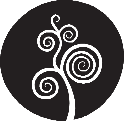 I have reviewed this office’s Notice of Privacy Practices, explaining how (above patient’s) medical information will be used and disclosed.  I understand that I am entitled to receive a copy of this document, upon request.I understand that it is the policy of River Ridge Pediatrics to respect patient’s privacy and office policy prohibits video and audio recordings on any electronic device while in the office. I understand that River Ridge Pediatrics will only use/or disclose PHI (protected health information) for treatment, payment or healthcare operations.Pursuant to Section 30.06, Penal Code (trespass by holder of license to carry a concealed handgun), a person licensed under Subchapter H, Chapter 411, Government Code (concealed handgun law), may not enter this property with a concealed handgun.Pursuant to Section 30.07, Penal Code (trespass by license holder with an openly carried handgun), a person licensed under Subchapter H, Chapter 411, Government Code (handgun licensing law), may not enter this property with a handgun that is carried openly.Conforme a la Sección 30.06 del Código Penal (ingreso sin autorización de un portador de una licencia para llevar un arma corta oculta), una persona con licencia según el Subcapítulo H, Capitulo 411, del Código del Gobierno (ley para portar armas cortas ocultas), no pueden ingresar a esta propiedad con un arma corta oculta.Conforme a la Sección 30.07 del Código Penal (ingreso ilegal de un portador de una licencia para llevar una arma corta de mano a vista), una persona con licencia según el Subcapítulo H, Capítulo 411, del Código de Gobierno (ley de licencias de armas de fuego), no puede ingresar a esta propiedad con una arma de fuego que se lleve libremente. 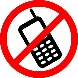 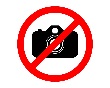 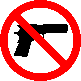                 ____________________________________                                                              ____________________________________                         Name of Parent/Legal Guardian					              Relationship to Patient               ____________________________________                                                              ____________________________________                                    Signature							                        DatePATIENT INFORMATION FORMLast Name:_____________________________________ First Name:__________________________   Middle Initial: ______ Sex: ____Date of Birth: ____/____/____              Social Security Number: ________-_____-________               Home Phone: (____) ____-______  Address:_________________________________________________________________________________________ Apt. #_________City:_____________________________________________________  State: _______________  Zip Code:_______________________Emergency Contact Information:__________________________________________________________________________________________                                                     Name                                                          Relationship to patient                                Phone number                     PATIENT INFORMATION FORMLast Name:_____________________________________ First Name:__________________________   Middle Initial: ______ Sex: ____Date of Birth: ____/____/____              Social Security Number: ________-_____-________               Home Phone: (____) ____-______  Address:_________________________________________________________________________________________ Apt. #_________City:_____________________________________________________  State: _______________  Zip Code:_______________________Emergency Contact Information:__________________________________________________________________________________________                                                     Name                                                          Relationship to patient                                Phone number                     Guardian InformationGuardian InformationLegal Guardian MOTHER     FATHER    OTHER (specify):_________________Name:_______________________________________________Date of Birth: ____/____/____    SSN#: ______/_____/______Email:_____________________________________________Home Phone: (____) ____-______  Work: (____) ____-______    Cell: (____) ____-______  Other: (____) ____- ________Marital Status: Single   Married   Separated Divorced WidowedHome Address: (If DIFFERENT from patient’s): Address:   _____________________________________________City: _________________     State: _________   Zip: ___________Legal Guardian  MOTHER     FATHER    OTHER (specify):_________________Name:_________________________________________________Date of Birth: ____/____/____    SSN#: ______/_____/______Email:_____________________________________________Home Phone: (____) ____-______  Work: (____) ____-______    Cell: (____) ____-______  Other: (____) ____- ________Marital Status: Single   Married   Separated Divorced WidowedHome Address: (If DIFFERENT from patient’s): Address:  ______________________________________________City: _________________     State: _________   Zip:___________Insurance InformationInsurance InformationPrimary InsuranceCompany:______________________________________________Policyholder:__________________________ DOB:_____________Secondary InsuranceCompany:______________________________________________Policyholder:__________________________ DOB:____________